Supplementary InformationTable 1 The curing parameters and calculated optimum exposure times for all mixtures.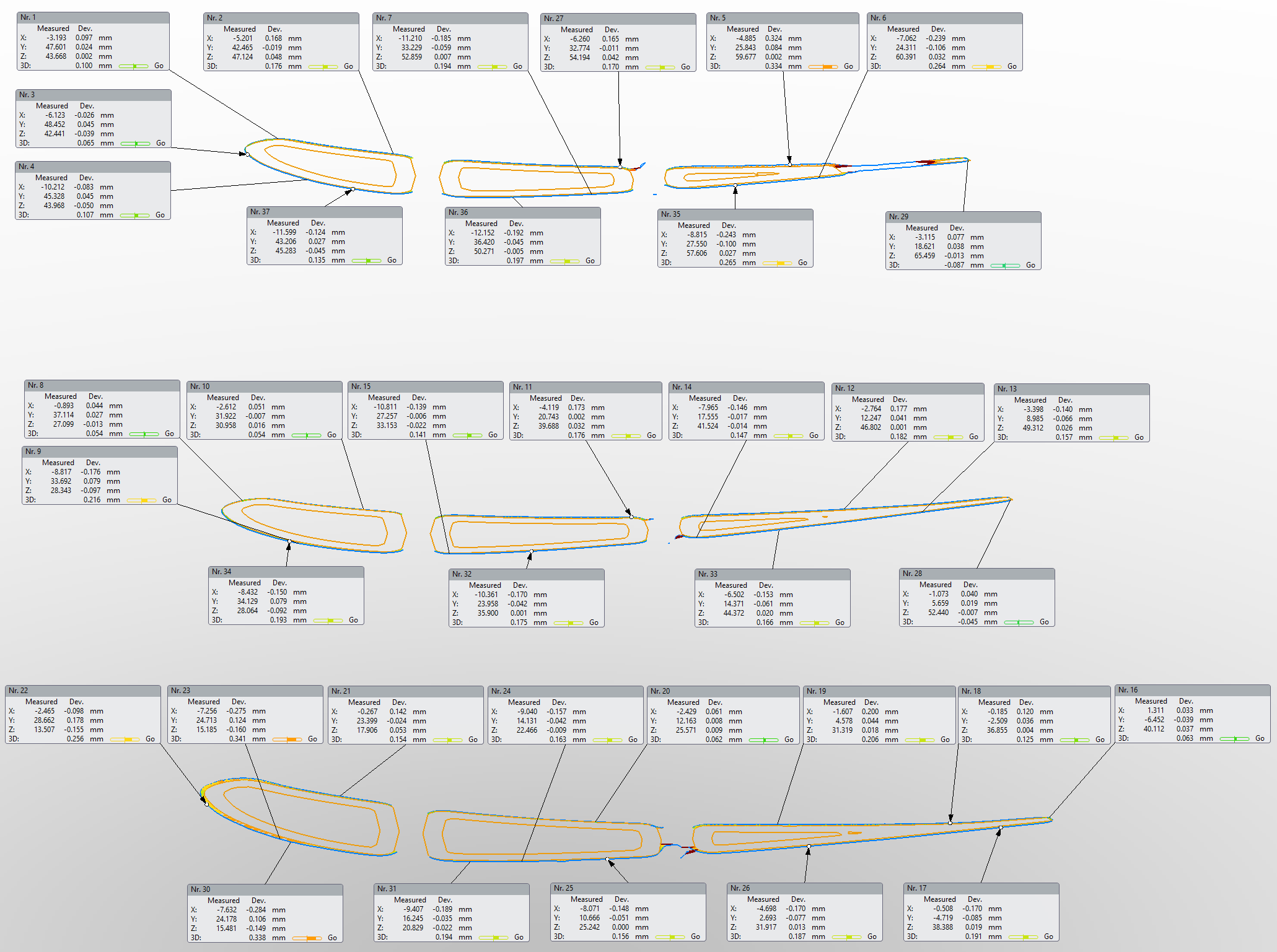 Binder Layer ThicknessCuring    ParametersCuring    ParametersExposure TimeExposure TimeType of MixtureCdDpECCalculated AppliedType of Mixture[μm][µm][mJ cm-2][ms][ms]Binder MixturesB-37 at 25,35,45 and 55 °C50183.1503.32050426000B-42 at 25,35,45 and 55 °C50184.4491.31250316000Ceramic SuspensionsB-37 loaded with 61.2 vol.% of EB01 at 25,35,45 and 55 °C5049.895.61847328000B-37 loaded with 61.2 vol.% of EB01 at 25,35,45 and 55 °C10049.895.65026575000B-42 loaded with 61.2 vol.% of EB01 at 25,35,45 and 55 °C5056.6107.41611925000B-42 loaded with 61.2 vol.% of EB01 at 25,35,45 and 55 °C10056.6107.43800058000